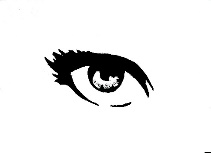 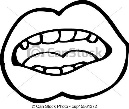   Ħares                 Aqra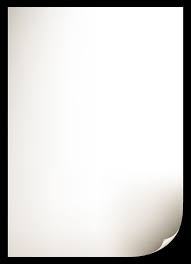 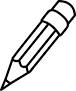 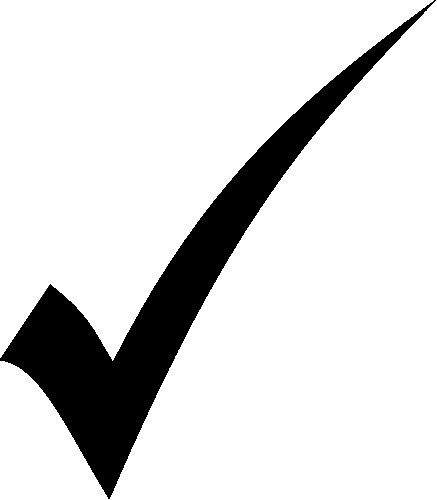 Għatti      +  Ikteb    +   Iċċekkja  + Erġa ikteblibsakelbaqatraħamsaħolqapapralampawidna